Республиканское государственное учреждение«Казахская национальная консерватория имени Курмангазы»Министерства культуры и спорта Республики Казахстан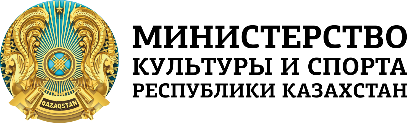 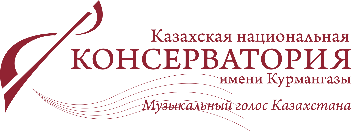 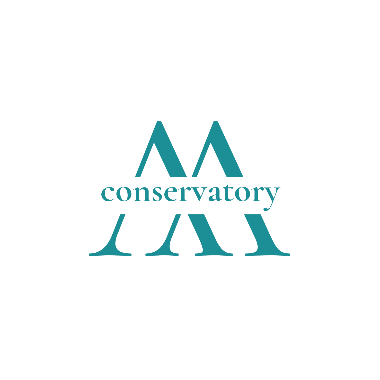 АҚПАРАТТЫҚ ХАТҚұрметті достар және әріптестер!2022 жылғы 29–30 қарашада Алматыда Құрманғазы атындағы Қазақ ұлттық консерваториясында (Алматы, Қазақстан) «Қоғамды жаңғырту стратегиясындағы Арт-менеджмент: сын-қатерлер, тәжірибелер, кадрлар» атты халықаралық ғылыми-тәжірибелік конференция өтеді. Негізгі үш бағыт бойынша түрлі мәселелерді кеңінен талқылау көзделіп отыр:Арт-менеджерді дайындаудағы білім беру стратегиялары мен әдістері;Нақты экономика мен арт-менеджменттің өзара іс-қимылы;Қазақстандағы продюсерлік және креативті арт-менеджмент.Конференция ұйымдастырушылары өнер және мәдениет саласындағы арт-менеджменттің тарихы мен қазіргі жай-күйінің өзекті мәселелерін кеңінен қамтуда, пікірталастар мен зерттеу және практикалық бастамаларды шоғырландыруға арналған платформа құруда өз мақсаттарын көреді. Сондықтан, көрсетілген бағыттар қатысушыларды сөз сөйлеу үшін баяндама тақырыптарын таңдауды шектемейді.Өнер және білім беру саласындағы өнер менеджменті мәселелерін зерттейтін ғалымдар, студенттер, магистранттар, докторанттар мен оқытушылар, сондай-ақ кәсіби арт-менеджмент саласында тәжірибесі, теориялық және тәжірибелік әзірлемелері бар кәсіпкерлер, практиктер, бизнес және мәдениет өкілдері өнер техникасы конференцияға қатысуға шақырылады. Конференция аясында концерттік бағдарлама, шеберлік сыныптары, музыка өнеріндегі өнер менеджменті саласындағы оқытудың жаңа әдістерін, білім беру ұйымдарында студенттермен жұмыстың практикалық түрлерін көрсетуге арналған цифрлық көрме ұйымдастырылады.Оларды өткізуге өтінімдерді Ұйымдастыру комитеті конференцияға қатысушылар мен жоба кураторларынан қабылдайды (конкурстық іріктеу).Ұйымдастырушылар: Құрманғазы атындағы Қазақ ұлттық консерваториясының «Арт-менеджмент»  кафедрасы.Ұйымдастыру комитетінің мекенжайы: 050000, Қазақстан Республикасы, Алматы, Абылай хан даңғылы, 86, 112 кабинет.Телефон: +7 707 049 32 91 (Алина Игоревна Идрисова)Электрондық почта: artman.knk@gmail.comРесми сайт: www.conservatoire.edu.kzInstagram: @kaf.knk.art	Конференция қорытындысы бойынша конференция материалдарының жинағын шығару немесе «Saryn» ғылыми журналының арнайы санын шығару жоспарлануда. Конференция дәстүрлі күндізгі форматта өтеді. Қажет болған жағдайда ұйымдастыру комитеті конференцияға қатысушыларға ұйым басшысының атына ресми шақыру жібереді. Жіберуші тарап есебінен қатыса алады.Конференцияға қатысу үшін өтініш пен баяндама тезистерін (1 және 2 қосымшаларды қараңыз) 2022 жылдың 11 қарашасына дейін мына электрондық поштаға жіберу қажет: artman.knk@gmail.com.Конференцияны ұйымдастырушылар өтінімдер мен тезистерді таңдау құқығын өзіне қалдырады. Конференция талаптарын орындаған жағдайда үміткерлерге өтініш пен мақаланың қабылданғанын растайтын хат жіберіледі (2-қосымшада көрсетілген барлық талаптарды орындау қажет).Конференцияның жұмыс тілдері: қазақ, орыс, ағылшын.Презентация қорғауға берілетін уақыт: 10 минуттан аспайды (+ 5 минут талқылау).1 қосымша. Өтініш нысаны.Халықаралық ғылыми-практикалық конференцияға қатысуға өтінім «Қоғамды жаңғырту стратегиясындағы Арт-менеджмент:сын-қатерлер, практика, кадрлар»Құрманғазы атындағы Қазақ ұлттық консерваториясы2 қосымша. Мақалаларға қойылатын талаптар.Ұйымдастыру комитеті жалпы қабылданған ғылыми және этикалық нормаларды ескере отырып дайындалған түпнұсқа, бұрын жарияланбаған ғылыми мақалаларды ғана қабылдайды. Мақаланың мазмұны конференция тақырыбына, негізгі бағыттардың, айдарлардың немесе секциялардың біріне сәйкес келуі тиіс.ТӨМЕНДЕ БАЯНДАЛҒАН ТАЛАПТАРДЫ ЕСКЕРМЕЙ РӘСІМДЕЛГЕН МАҚАЛАЛАР ЖАРИЯЛАУҒА ҚАБЫЛДАНБАЙДЫ!Ұйымдастыру комитетіне:1. Мақаланың аннотациясымен конференцияға қатысуға өтінім,2. MS Word кеңейтіміндегі электрондық форматтағы мақаланың авторлық түпнұсқасы (мақала атауының мысалы: Асылбеков/Петров мақала).МІНДЕТТІ МӘТІН ПАРАМЕТРЛЕРІШрифт: Times New RomanКегль: 14 ptЖоларалық интервал: 1,0 (бір стильдегі абзацтар арасындағы интервал жоқ).Мақала көлемі: бос орындары бар 15-25 мың белгі – 5-10 бет (аннотацияны, кілт сөздерді, ескертпелерді, дереккөздер тізімін қоспағанда).Барлық келіп түскен мақалаларды редакциялық алқа плагиатқа тексереді. Түпнұсқалықтың пайызы кемінде 80% болуы керек.Мәтін құрылымы:1. Мақаланың тақырыптық мазмұнын ашатын ӘОЖ индексі (сол жақ жоғарғы бұрышында жартылай қалың шрифтпен).2. Автор/авторлар туралы мәліметтер (курсивпен ортасында) - ТАӘ (толық), ғылыми дәрежесі, ғылыми атағы, лауазымы, жұмыс (оқу) орны, оның ішінде бөлімше (бар болса), ORCID, электрондық пошта мекенжайы. Мәтін қазақ, орыс және ағылшын тілдерінде ұсынылады.Студенттер, магистранттар, докторанттар ғылыми жетекшінің барлық деректерін көрсетеді: аты-жөні, ғылыми дәрежесі, ғылыми атағы, лауазымы, ұйымның орны. Мәтін қазақ, орыс және ағылшын тілдерінде берілген.3. Мақаланың тақырыбы (ортасына жартылай қалың БАС әріптермен). Мәтін қазақ, орыс және ағылшын тілдерінде берілген.4. Аннотацияда келесі құрылым бойынша мақаланың қысқаша мазмұны болуы тиіс: мәселенің өзектілігі және жаңалығы, негізгі мазмұндық аспектілері, зерттеу әдістері, нәтижелері. Көлемі: кемінде 100 сөз. Мақала атауынан кейін бос орын арқылы орналастырылады. Мәтінді ені бойынша жөндеу. Мәтін қазақ, орыс және ағылшын тілдерінде ұсынылады.5. Реферат пен мақаланың мазмұнына сәйкес түйінді сөздер (8–10 сөз). Аннотациядан кейін орналастырылған. Негізгі мәтінді ені бойынша жөндеу. Мәтін қазақ, орыс және ағылшын тілдерінде берілген.6. Мақаланың негізгі мәтінін бөлімдерге бөлген жөн (кіріспе, әдебиетке шолу, негізгі бөлім, зерттеу нәтижелері). Негізгі мәтінді ені бойынша туралау. Мақаланың негізгі мәтінін бөлімдерге бөлінген жөн (тізімге, әдебиетке шолу, негізгі бөлім, зерттеу нәтижелері). Негізгі мәтінді енгізу бойынша жөндеу.	7. Дереккөздер/әдебиеттер тізімі. Мәтінді ені бойынша туралау.		Мәтіндегі инициалдар тегі бар ажырамайтын бос орын арқылы теріледі ("Ctrl" + "Shift" + "бос орын"пернелерін бір мезгілде басу). Мысалы: Т.К. Қонаев. Болмайды: Т.К. Қонаев		Мәтінде "..."тырнақшалары қолданылады. Егер ішкі және сыртқы тырнақшалар болса, онда сыртқы "шыршалар", ішкі — "аяқтар": "..."..."".		Мәтінде "Ctrl" + "Alt" + " — " (пернетақтаның сандық блогында) пернелерін бір мезгілде басу арқылы алынатын ұзын сызықша ( - ), сондай-ақ сызықша ( - ) пайдаланылады.		Тізімдер мен тізбелерде Автоматты нөмірлеу қолданылмайды.		Мәтіндегі Инфографика, оның ішінде кестелер, схемалар, суреттер мен формулалар нөмірленуі тиіс; схемалар мен кестелерде кесте схемасының немесе өрісінің үстінде орналасқан тақырыптар, ал әрбір суретте — сурет астындағы қолтаңба болуы тиіс.		Дереккөздердің тізімі (7-ден 15 атауға дейін) қабылданған МЕМСТ-қа сәйкес мәтіндік библиографиялық сілтемелер түрінде ресімделеді, мақаланың соңына шығарылады.		Басылым қаласы толығымен жазылған, оның ішінде Мәскеу, Санкт-Петербург және т. б.		Барлық сілтемелер немесе жол жазбалары сол бетте орналасқан. Бетті нөмірлеу қажет емес.Кейбір мысалдар:	Кітаптар:Сац Н. И. балалар театрға келеді. — Мәскеу: Өнер, 1961. — 312 б.Журналдар, газеттер:Сметова, А.А., Мұқашева, А. Б. Қазақстанда дирижерлік-хор білімінің қалыптасуы мен дамуы // ҚазҰУ Хабаршысы. "Педагогикалық ғылымдар" сериясы. — 2015. — №1 (44). — Б.4-10.Мақалалар мен конференциялар жинақтары:Марченкова А., Марченков А. хореографиялық өнердегі көркем образ // педагогиканың өзекті міндеттері: III Халықаралық ғылыми конференция материалдары. - Чита: Жас ғалым, 2013. — Б. 25-32.Электрондық ресурстар:Подкорытова м. о. сахна артында Cirque Eloize. Махаббат шоуы қалай жасалады [Электрондық ресурс] / / желілік басылымның ресми сайты Uralweb.ru / URL: http://www.uralweb.ru/pages/provereno/6462.html (өтініш берген күні: 19.04.17).           Дереккөздер мақалада сілтеме/дәйексөз ретінде беріледі. Негізгі мәтіндегі тізімге сілтемелер тік жақшада беріледі [тізімдегі дереккөз нөмірі, бет] (мысалы, [8, 10-15 беттер; 9, 128 беттер]).           Егер дереккөзге қайта сілтеме жасау қажет болса, сілтеме бірінші сілтеме нөміріне беріледі. Қайталанатын және күрделі сілтемелер қолданылмайды. Екінші және кейінгі сілтемелердегі тақырыптарды (және журналдардың аттарын) оларды "оның", "ол", "сол жерде" және т. б. ауызша баламалармен алмастыруға БОЛМАЙДЫ.           Электрондық ресурстарға барлық библиографиялық сілтемелерде міндетті түрде жүгіну күні көрсетіледі. Ғылыми, Арнайы немесе іскери әдебиеттерге жүгінген жөн.            Интернет-ресурстардан дәйексөз алу кезінде мүмкіндігінше автордың (авторлардың) аты-жөнін, жұмыстың нақты атауын, сипатталған құжатты жариялаған ресурстың атауын, сондай-ақ Веб-бетке-бастапқы көзге (материал алынған сайттың басты бетіне емес) дәл сілтемені, жүгіну күнін және т. б. толық көрсету қажет. 		Мақала авторлары мақаланың мазмұнына және олардың жариялану фактісіне жауап береді. Ұйымдастыру комитеті жарияланатын деректердің дұрыс еместігі үшін жауапты бермейді, сондай-ақ мақаланы жариялаудан туындаған ықтимал залал үшін авторлар және/немесе үшінші тұлғалар мен ұйымдар алдында ешқандай жауапты болмайды. Тегі, Аты, Әкесінің аты (паспортындағыдай немесе жеке басын куәландыратын құжатта – қазақ/орыс және ағылшын тілдерінде толық жазылады)Жұмыс орны / оқу орны (мекеменің толық атауы қысқартусыз)Лауазымы, кафедра/бөлім / курс және кафедра білім алушыларға арналғанҒылыми дәрежесі, ғылыми атағы, құрметті атағы (бар болса)Байланыс телефондары (Telegram, WhatsApp)Электрондық поштаПошталық мекенжайы (индексімен, елімен, қаласымен, облысымен, ауданымен, көшесімен, үйдің, пәтердің нөмірімен)Баяндама және/немесе мақала тақырыбы (тырнақшасыз)Баяндамамен сөз сөйлеу (иә / жоқ)